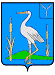 СОВЕТБОЛЬШЕКАРАЙСКОГО  МУНИЦИПАЛЬНОГО ОБРАЗОВАНИЯРОМАНОВСКОГО МУНИЦИПАЛЬНОГО  РАЙОНАСАРАТОВСКОЙ ОБЛАСТИРЕШЕНИЕот 30.11.2021г.                                      № 126                        с.Большой КарайО внесении изменений в приложения к решению Совета № 117 от 02.08.2021г.«Об установлении размеров оплаты труда членов выборных органов местного самоуправления,выборных должностных лиц местного самоуправления,осуществляющих свои полномочия на постоянной основе,муниципальных служащих в Большекарайскоммуниципальном образовании» В соответствии со ст. 22 Федерального закона от 02.03.2007 г. №25-ФЗ «О муниципальной службе в Российской Федерации», ст.7 Закона Саратовской области от 02.08.2007 г. №157-ЗСО «О некоторых вопросах муниципальной службы Саратовской области», и руководствуясь Уставом Большекарайского муниципального образования Романовского муниципального района, Совет Большекарайского муниципального образованияР Е Ш И Л:1.Внести в приложение  к Решению Совета № 117 от 02.08.2021г. «Об установлении размеров оплаты труда членов выборных органов местного самоуправления,выборных должностных лиц местного самоуправления,осуществляющих свои полномочия на постоянной основе,муниципальных служащих в Большекарайском муниципальном образовании»следующие изменения изложив их  в новой редакции:-Приложение № 3 изложив его в новой редакции:Размеры должностных окладов муниципальных служащих, замещающих должности муниципальной службы, включенные в реестр должностей муниципальной службы администрации Большекарайского муниципального образования- приложение №4 «Размеры месячных окладов за классный чин муниципальным служащим администрации Большекарайского муниципального образования, в соответствии с присвоенными им классными чинами муниципальной службы» изложить в новой редакции:3. Настоящее решение вступает в силу с  момента его принятия и распространяется на правоотношения  возникшие с 1 декабря 2021 г.2.Настоящее решение обнародовать в установленном порядке.3.Контроль за исполнением данного решения оставляю за собой.Глава Большекарайскогомуниципального образования                                                    Н.В.СоловьеваНаименование должностиРазмер должностного оклада (рублей)Заместитель главы администрации6018Специалист первой категории4641№ п/пКлассный чинМесячный оклад, рублей1231Для главной группы должностей муниципальной службыСоветник муниципальной службы 1-го класса2749Советник муниципальной службы 2-го класса2580Советник муниципальной службы 3-го класса24272Для младшей группы должностей муниципальной службыСекретарь муниципальной службы 1-го класса1349Секретарь муниципальной службы 2-го класса1171Секретарь муниципальной службы 3-го класса1013